Kartleggingsskjema veiledereNavn:Adresse/ poststed:Telefonnummer:Epost:Arbeidssted:Profesjon:Tar du veilederoppdrag?	JA				 NEI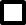 Hvis nei: Hvorfor ikke? Hva skal til for at du skulle ta oppdrag som veileder?Ønsker du å stå på FO Buskeruds liste over godkjente veiledere som kan kontaktes?	JA				 NEIØnsker du å være medlem av veiledernettverket, og få invitasjon til fagkurs og nettverkssamlinger?	JA				 NEIHar du erfaring som veileder? I så fall, hvor mye?Kan du si litt kort om din arbeidserfaring?Er det spesielle ting du ønsker å tilføye?